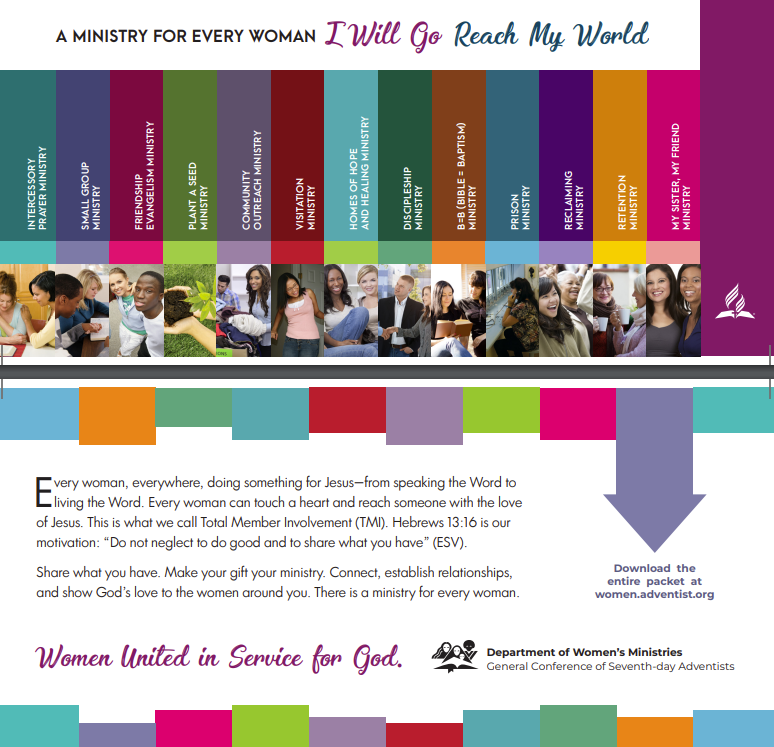 TRANSLATION / TRADUCTIONENGLISHFRENCH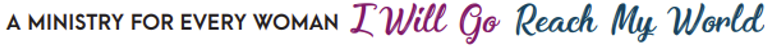 Un ministère pour chaque femme J’irai atteindre mon mondeINTERCESSORYPRAYER MINISTRYMINISTÈRE DE LA PRIÈRE SMALL GROUPMINISTRYMINISTÈRE DES PETITS GROUPESFRIENDSHIPEVANGELISM MINISTRYMINISTÈRE DE L'ÉVANGÉLISATION PAR L’AMITIÉPLANT A SEEDMINISTÈRE DU SEMEURMINISTRYCOMMUNITY OUTREACH MINISTRYMINISTÈRE D'ÉVANGÉLISATION DE PROXIMITÉVISITATION MINISTRYMINISTÈRE DES VISITESHOMES OF HOPEAND HEALING MINISTRYFOYERS D'ESPOIRET MINISTÈRE DE LA GUÉRISONDISCIPLESHIP MINISTRYMINISTÈRE DU DISCIPULATB=B (BIBLE = BAPTISM)MINISTRY MINISTÈRE B=B (BIBLE = BAPTÊME)PRISONMINISTRYMINISTÈRE AUPRÈS DES DÉTENUSReclaiming MinistryMinistère AUPRÈS DES ANCIENS MEMBRESRetention MINISTRYMINISTÈRE POUR CONSOLIDER LA FOIMy Sister, My Friend MINISTRYMINISTÈRE Ma sœur, mon amie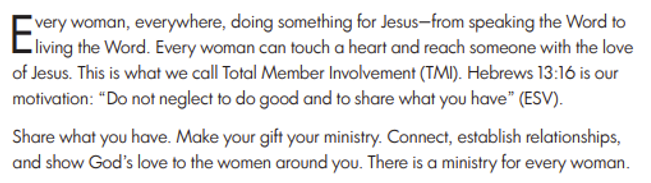 Chaque femme, dans le monde, est engagée pour Christ – De la prédication la Parole jusqu’au vécu. Chacune d’elle peut toucher un cœur et atteindre une autre personne par l'amour de Jésus.C'est ce que nous appelons l’Implication totale des Membres (TMI). Hébreux 13:16 est notre motivation : « Cependant, n'oubliez pas la bienfaisance et la solidarité, car c'est à de tels sacrifices que Dieu prend plaisir. » (NBS)Partagez. Faites de votre don votre ministère. Connectez-vous, établissez des relations, et démontrez l'amour de Dieu aux femmes qui vous entourent. Il y a un ministère pour chacuneCune d’elle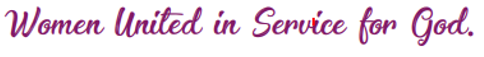 Les femmes unies au service de Dieu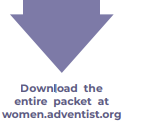 Téléchargez le dossier complet sur women.adventist.orgDepartment of Women’s Ministries General Conference of Seventh-day AdventistsDépartement des Ministères des Femmes. Conférence générale des adventistes du septième jour.